Release NotesThis document contains information on current and past releases of the Safety Controller PC Interface software.Version 4.1.0    			                                                                 May 2019SC10 Safety Controller Added the following language options German, Spanish, French, Italian, Japanese, Korean, Portuguese, Chinese (Mainland), Chinese (Taiwan).SC26 and XS26 Series Safety Controllers No new features have been added since Version 3.3.0Version 4.0.0    			                                                                 April 2019SC10 Safety Controller Initial launch of the SC10 product.  Supports all features and functions as detailed in the Instruction Manual.SC26 and XS26 Series Safety Controllers No new features have been added since Version 3.3.0Version 3.3.0          		               		                                      May 2018SC10 Safety ControllerNot ApplicableSC26 and XS26 Series Safety ControllersNew FeaturesAdded delay state indication to function blocks and safety outputs in Live Mode. Added ability to toggle an input reference node in Simulation Mode.Added status output states in Functional View in Simulation Mode.Added milliseconds option to Muting Time Limit feature.Version 3.2.0 and earlierFor details on these versions, choose the Help button  on the toolbar of the PC Interface software.  Then select the Release Notes option.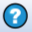 